Программа спецкурса«Составление консолидированной финансовой отчетности»(40 академических часов)Раздел 1. Международные стандарты финансовой отчетности: Тема 1. Основы приобретения бизнеса и составления консолидированной финансовой отчетностиКонтроль и консолидированная финансовая отчетность. ГудвилСтоимость инвестицииСправедливая стоимость чистых активовСоставление консолидированного отчета о финансовом положенииВнутригрупповые обороты и нереализованная прибыльКонсолидированный отчет о совокупном доходеТема 2. Учет инвестицийМСФО (IAS) 28 «Инвестиции в ассоциированные организации и совместные предприятия» МСФО (IFRS) 11 «Совместное предпринимательство» Финансовые инструментыПорядок учета объекта инвестиций в зависимости от уровня контроля, влияния и бизнес-стратегииТема 3. Раскрытие информации в финансовой отчетностиМСФО (IAS) 27 «Отдельная финансовая отчетность» МСФО (IFRS) 12 «Раскрытие информации об участии в других организациях» МСФО (IFRS) 8 «Операционные сегменты» МСФО (IAS) 33 «Прибыль на акцию» МСФО (IFRS) 1 «Первое применение МСФО» Тема 4. Отраслевые стандартыМСФО (IFRS) 6 «Разведка и оценка запасов полезных ископаемых» МСФО (IAS) 41 «Сельское хозяйство» МСФО (IFRS) 14 «Счета отложенных тарифных разниц» МСФО (IFRS) 17 «Договоры страхования» МСФО (IFRS) 2 «Выплаты на основе акций» МСФО (IAS) 20 «Учет государственных субсидий и раскрытие информации о государственной помощи» Раздел 2. Формирование учетной политики основного общества Группы компанийПонятия Группы, конгломерата, основного общества. Учетная политика основного обществаОсновные этапы формирования учетной политики основного обществаУчебный центр «СТЕК»: (495) 921-23-23, 953-30-40, 953-50-60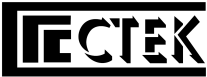 Утверждаю:директор НОЧУ ДПО «ЦПП «СТЕК»С.А. ГрадополовУтверждаю:директор НОЧУ ДПО «ЦПП «СТЕК»С.А. Градополов